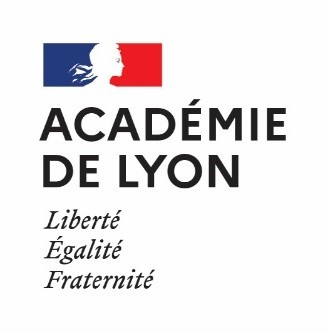 EXPÉRIENCE DU CANDIDAT AU REGARD DU PROFIL RECHERCHÉLes acquis de l’expérience professionnelle d’un candidat doivent être entendus comme l’ensemble des compétences, des aptitudes professionnelles et des connaissances qu’il a acquis dans l’exercice d’une activité en qualité de professeur.RECEVABILITE : RECENSEMENT DES SERVICES EN TANT QUE PROFESSEUR.Présentez dans le tableau ci-dessous tous les postes que vous avez occupés en tant que professeur en commençant par l’expérience la plus récente.Indiquez dans la dernière colonne s’il s’agit d’une expérience sur un poste de l’adaptation scolaire ou de la scolarisation des élèves en situation de handicap en justifiant.DÉCLARATION SUR L’HONNEURJe soussigné(e) 	souhaite présenter un dossier de recevabilité de la VAEP (livret 1) conduisant à la délivrance du CAPPEI.Je déclare sur l’honneur :   l’exactitude de toutes les informations figurant dans le présent dossier (livret 1)  avoir pris connaissance du règlement concernant les fausses déclarations*.À ____________________________________, le _____/_____/_____	Signature obligatoire* En cas de fausses déclarations, le candidat est passible des sanctions pénales prévues par les articles 441-6 et 441-7 du Code pénal. La loi n°78-17 du 6 janvier 1978 relative à l’informatique, aux fichiers et aux libertés s’applique aux réponses aux réponses faites sur ce formulaire. Elle garantit au candidat un droit d’accès et de rectification pour les données personnelles le concernant auprès de l’autorité.Nombre total de pages du livret ………………(y compris la page de garde)Dossier de validation des acquis de l’expérience d’un enseignement inclusifLivret 1 : dossier de recevabilité de la VAEPDate limite d'envoi : vendredi 20 octobre 2023 Madame	  MonsieurNom de naissance: 	Nom d'usage : 	Prénom : 	Critères de recevabilité (l’ancienneté est calculée au 1er septembre de l’année scolaire en cours) : Avoir exercé la fonction de professeur du 1er ou du 2nd degré pendant une durée minimale de cinq ans,Dont une expérience minimale dans le domaine de l’adaptation scolaire ou de la scolarisation de élèves en situation de handicap : - De trois ans à temps complet, ou- De trois à six ans à temps partiel avec un minimum de 50% des obligations réglementaires de serviceDécision de la recevabilité de la candidature transmise avant le 30 novembre de l'année scolaire en cours.Durée de validité de la recevabilité : 3 ans.Pour notre information, dans le cas où votre LIVRET 1 serait recevable,souhaitez-vous présenter le LIVRET 2 sur la session 2023/2024 : Session 2023/2024		  Prochaines Sessions Vous devez retourner ce dossier dûment complété et sous la forme d'un seul fichier pdf à dec6-cappei@ac-lyon.fr. Vous joindrez à votre dossier les pièces justificatives suivantes :Carte d’identitéArrêté de titularisation, Contrat définitif ou Contrat à durée indéterminée Arrêtés d’affectation pour justifier des années requises1. IDENTIFICATION DU CANDIDAT1. IDENTIFICATION DU CANDIDAT1. IDENTIFICATION DU CANDIDAT1. IDENTIFICATION DU CANDIDAT1. IDENTIFICATION DU CANDIDAT1. IDENTIFICATION DU CANDIDAT1. IDENTIFICATION DU CANDIDAT1. IDENTIFICATION DU CANDIDAT1. IDENTIFICATION DU CANDIDAT1. IDENTIFICATION DU CANDIDATCivilité :Nom de naissance : Nom de naissance : Nom de naissance : Nom de naissance : Nom de naissance : Nom de naissance : Nom de naissance : Nom de naissance : Nom de naissance : Nom d'usage : Nom d'usage : Nom d'usage : Nom d'usage : Nom d'usage : Nom d'usage : Nom d'usage : Nom d'usage : Nom d'usage : Nom d'usage : Prénom(s) : Prénom(s) : Prénom(s) : Prénom(s) : Prénom(s) : Prénom(s) : Prénom(s) : Date de naissance : 	/	/	/Date de naissance : 	/	/	/Date de naissance : 	/	/	/Département de naissance : Département de naissance : Département de naissance : Département de naissance : Pays : Pays : Pays : Pays : Pays : Nationalité : Adresse :Adresse :Adresse :Adresse :Adresse :Adresse :Adresse :Adresse :Adresse :Adresse :Code postal : Code postal : Code postal : Ville : Ville : Ville : Ville : Ville : Ville : Ville : Téléphone fixe : Téléphone fixe : Téléphone fixe : Téléphone fixe : Téléphone fixe : Téléphone fixe : Mobile : Mobile : Mobile : Mobile : Courriel académique : Courriel académique : Courriel académique : Courriel académique : Courriel académique : Courriel académique : Courriel académique : Courriel académique : Courriel académique : Courriel académique : 2. SITUATION ACTUELLE2. SITUATION ACTUELLE2. SITUATION ACTUELLE2. SITUATION ACTUELLE2. SITUATION ACTUELLE2. SITUATION ACTUELLE2. SITUATION ACTUELLE2. SITUATION ACTUELLE2. SITUATION ACTUELLE2. SITUATION ACTUELLEAdministration :Administration :Administration :Administration :Administration :Administration :Administration :Administration :Administration :Administration : ENSEIGNEMENT PUBLIC ENSEIGNEMENT PUBLIC ENSEIGNEMENT PUBLIC ENSEIGNEMENT PUBLIC ENSEIGNEMENT PUBLIC ENSEIGNEMENT PRIVE ENSEIGNEMENT PRIVE ENSEIGNEMENT PRIVE ENSEIGNEMENT PRIVE ENSEIGNEMENT PRIVEGrade : Grade : Grade : Grade : Grade : Grade : Grade : Grade : Grade : Grade : Pour les enseignants du 1er degré, préciser la fonction :Pour les enseignants du 1er degré, préciser la fonction :Pour les enseignants du 1er degré, préciser la fonction :Pour les enseignants du 1er degré, préciser la fonction :Pour les enseignants du 1er degré, préciser la fonction :Pour les enseignants du 1er degré, préciser la fonction :Pour les enseignants du 1er degré, préciser la fonction :Pour les enseignants du 1er degré, préciser la fonction :Pour les enseignants du 1er degré, préciser la fonction :Pour les enseignants du 1er degré, préciser la fonction :Pour les enseignants du 2nd degré public et privé, préciser la discipline : Pour les enseignants du 2nd degré public et privé, préciser la discipline : Pour les enseignants du 2nd degré public et privé, préciser la discipline : Pour les enseignants du 2nd degré public et privé, préciser la discipline : Pour les enseignants du 2nd degré public et privé, préciser la discipline : Pour les enseignants du 2nd degré public et privé, préciser la discipline : Pour les enseignants du 2nd degré public et privé, préciser la discipline : Pour les enseignants du 2nd degré public et privé, préciser la discipline : Pour les enseignants du 2nd degré public et privé, préciser la discipline : Pour les enseignants du 2nd degré public et privé, préciser la discipline : Module de professionnalisation :Module de professionnalisation : Enseigner en  SEGPA/EREA Enseigner en  SEGPA/EREA Enseigner en  SEGPA/EREA Enseigner en  SEGPA/EREA Enseigner en  SEGPA/EREA Enseigner en  SEGPA/EREA Coordonner une ULIS dans le 1er degré Coordonner une ULIS dans le 1er degréModule de professionnalisation :Module de professionnalisation : Exercer en U.E. Exercer en U.E. Exercer en U.E. Exercer en U.E. Exercer en U.E. Exercer en U.E. Coordonner une ULIS dans le 2nd degré Coordonner une ULIS dans le 2nd degréModule de professionnalisation :Module de professionnalisation : Enseigner en milieu pénitentiaire ou en CEF Enseigner en milieu pénitentiaire ou en CEF Enseigner en milieu pénitentiaire ou en CEF Enseigner en milieu pénitentiaire ou en CEF Enseigner en milieu pénitentiaire ou en CEF Enseigner en milieu pénitentiaire ou en CEF Travailler en RASED Travailler en RASEDNom et adresse de l'établissement :Nom et adresse de l'établissement :Nom et adresse de l'établissement :Nom et adresse de l'établissement :Nom et adresse de l'établissement :Nom et adresse de l'établissement :Nom et adresse de l'établissement :Nom et adresse de l'établissement :Nom et adresse de l'établissement :Nom et adresse de l'établissement :Circonscription à préciser pour les PE :Circonscription à préciser pour les PE :Circonscription à préciser pour les PE :Circonscription à préciser pour les PE :Circonscription à préciser pour les PE :Circonscription à préciser pour les PE :Circonscription à préciser pour les PE :Circonscription à préciser pour les PE :Circonscription à préciser pour les PE :Circonscription à préciser pour les PE :Ancienneté générale de services au 1er septembre 2023 :       an(s)         mois          jour(s)Ancienneté générale de services au 1er septembre 2023 :       an(s)         mois          jour(s)Ancienneté générale de services au 1er septembre 2023 :       an(s)         mois          jour(s)Ancienneté générale de services au 1er septembre 2023 :       an(s)         mois          jour(s)Ancienneté générale de services au 1er septembre 2023 :       an(s)         mois          jour(s)Ancienneté générale de services au 1er septembre 2023 :       an(s)         mois          jour(s)Ancienneté générale de services au 1er septembre 2023 :       an(s)         mois          jour(s)Ancienneté générale de services au 1er septembre 2023 :       an(s)         mois          jour(s)Ancienneté générale de services au 1er septembre 2023 :       an(s)         mois          jour(s)Ancienneté générale de services au 1er septembre 2023 :       an(s)         mois          jour(s)Nom :Prénom :PériodesDuréeCorps / EmploiEtablissement / autrePoste occupéPoste de l’adaptation scolaire ou de la scolarisation des élèves en situation de handicapDurée d'expérience en tant que professeur au 01/09/23Durée d'expérience dans la scolarité d'élèves à BEP au 01/09/23